R v Elanik, 2018 NWTSC 74	S-1-CR-2017-000060IN THE SUPREME COURT OF THE NORTHWEST TERRITORIESIN THE MATTER OF:HER MAJESTY THE QUEEN- v -FRANK 'JUNIOR' ELANIK_________________________________________________________ Transcript of the Reasons for Sentence delivered by The Honourable Justice S.H. Smallwood, sitting in Aklavik, in the Northwest Territories, on the 6th day of November, 2018._________________________________________________________APPEARANCES:Mr. D. Praught: Ms. J. Scott:Counsel for the CrownMr. L Moore:	Counsel for the Accused(Charges under s. 236 of the Criminal Code)THE COURT:	Frank Junior Elanik wascharged with murder, that on the 11th day ofNovember, 2015, did commit second-degree murderon May Elanik here in Aklavik.	He has pleadedguilty to the lesser and included offence ofmanslaughter.Mr. Elanik entered the guilty plea on8	June 18th, 2018.	The Crown accepted that plea,9	and Frank Elanik was convicted of manslaughter on10	July 20th, 2018, in Yellowknife.	It wasadjourned for the preparation of a presentencereport and so that sentencing can occur here inAklavik.	Frank Elanik is going to be sentencedtoday for the offence of manslaughter, contraryto Section 236 of the Criminal Code.Frank Junior Elanik and May Elanik weremarried.	They had been together for about19 years and had been married since 2009.	Theyhad five children together.	May Elanik had twoother children from another relationship.Ms. Elanik was 40 years old when she died.In the early morning hours of November 11th,2015, Frank Elanik and May Elanik were at a partyin Aklavik.	There were several other peoplethere and all were drinking.	At about 1:30 a.m.Ms. Elanik phoned a friend and told her that shedid not want to be alone with Mr. Elanik, andthat she was afraid that he was going to hit her.They were also seen later talking alone together,upset and crying.They both left the party sometime after6 a.m.	They were both intoxicated, and it is notclear if they left separately or if they lefttogether.	Mr. Elanik and Ms. Elanik were alonetogether on J.J. Steward Street, the back road,and began to argue.	Frank Junior Elanik struck10	May Elanik multiple times in the head; at leastonce with the fist and at least once kicking herwhile she was on or near the ground.	May Elanikended up on her back, unconscious and bleeding,in the middle of the street.Frank Elanik dragged May Elanik by her feetto and down the Ski-doo trail, about 200 feet intotal.	He left her there lying on her back inthe snow in the dark with her jacket and shirtpulled up above her stomach in minus-15 degreeweather.	At 10:15 a.m. she was found, stillunconscious, by a passerby.	She was transportedto Inuvik before dying of her injuries on23	November 19th, 2015, without ever regaining24	consciousness.25	May Elanik died from severe blunt trauma tothe head caused by Frank Elanik assaulting herand striking her head multiple times.	The traumaincluded cuts and abrasions to her face,lacerations to her right ear and upper gums, acomplete fracture of her jaw, a fracture of theleft temporal lobe, and bleeding and bruising onher brain.At the time of this offence, Frank Elanikwas on an undertaking to a justice, which heentered into on August 8th, 2015, for a charge ofassault on May Elanik.	The conditions of theundertaking prohibited contact with May Elanik.The undertaking was amended on November 4th,2015, one week before May Elanik's death, topermit contact so that Frank Elanik could havecontact with May with her consent and only ifcompletely sober.Frank Elanik initially told police andothers that he had not seen May Elanik since hehad dropped her off at a friend's house the nightbefore.	He later admitted to the police that hehad seen May at the drinking party, but that theydid not leave together and that he had not seenher since the party.	Frank Elanik admitted thathe was intoxicated when he assaulted May Elanikand admitted that, while he remembers punchingand kicking her and dragging her, his memory ofthe assault is vague and incomplete.A number of victim impact statements havebeen filed.	They have been filed by the parentsof May Elanik, May Elanik's sisters, friends,cousins, Frank Elanik's mother, and May Elanik'schildren.	Some of them speak of the loss of5	May Elanik and the impact it has had on them,some of them focus on Frank Elanik, some of themfocus on the financial impact this crime has had.It is unfortunate that some of them do notmention May, because I am sure that she ismissed.The sentencing today is not just aboutFrank Elanik, but it is also about the death of13	May Elanik.	May Elanik was a daughter, a sister,a mother, a wife, a friend, a member of thiscommunity.	She was loved and she will be missed.One of the things that stands out from the victimimpact statements is that a few of them refer to18	May as being remembered for her laugh and herlove of life.	No sentence that I can impose canever compare with the loss of her life, andnothing that I can say or do can replace the lossfor those that love and miss her.The victim impact statements demonstrate thelong-lasting impacts an offence like this has onthose that are affected and on the community.People's lives are forever changed, tensions arecreated, people's lives are impacted emotionally,physically, financially.	The community as awhole suffers.	The families of May Elanik andFrank Elanik now face struggles because of whatoccurred, and the effects are long lasting.The children of May Elanik have lost theirmother and have lost, for a period of time, theirfather, because he has been incarcerated foralmost two-and-a-half years and is facing afurther period of imprisonment, and they have tolive with the knowledge that their mother is nothere because of the actions of their father.	Asone of the children said, she has lost the twomost important people in her life.The maximum punishment for manslaughter islife imprisonment, but unlike murder, there is noautomatic sentence of life imprisonment and nomandatory minimum sentence of imprisonment.	Thesentences imposed for manslaughter can varywidely, and this reflects the circumstances underwhich manslaughter can occur.	Manslaughter hasbeen described as covering:...a wide range of possibilities.	It encompasses conduct that could belabelled as going from one extreme of near accident to the other extreme ofnear murder.	The penalties for manslaughter can, therefore, rangefrom a non-custodial sentence to life imprisonment.2627	R v Raddi, [2001] N.W.T.J. 54 at paragraph 30.A sentence must be proportionate to thegravity of the offence and the degree ofresponsibility of the offender.	Section 718 ofthe Criminal Code speaks of the objectives ofsentencing, which include; to denounce unlawfulconduct and the harm done to victims or to thecommunity, to deter the offender and others fromcommitting crimes, to separate the offender fromsociety where necessary, to assist inrehabilitating offenders, to provide reparationsfrom harm done to victims or to the community,and to promote a sense of responsibility in theoffender and an acknowledgement of the harm doneto victims or to the community.The Crown has filed a number of cases fromthis jurisdiction which deal with sentencing forcases of manslaughter and cases that involve aspousal relationship.	Many of the cases speak ofthe applicable sentencing principles insentencing an offender for manslaughter.	All ofthe factors must be considered, placingadditional emphasis on protection of the public,deterrence, and the rehabilitation of theoffender.The prevalence of violence in the NorthwestTerritories, and particularly of spousalviolence, is something else to consider.	The NWThas one of the highest rates of spousal violencein Canada, and this has been the case for manyyears.	Unfortunately, this situation has notbeen getting better.	In 2017 the NWT had thehighest rate of violence in Canada.Often these cases that involve cases ofspousal violence also involve the abuse ofalcohol, and that is reflected in the cases thathave been submitted by the Crown counsel.	Thiswill not change until people in communities startto work together to demand change, to stopaccepting that consuming alcohol and beating yourspouse is just an unfortunate side effect ofgetting drunk.I do not intend to review the cases indetail as the Crown reviewed them in theirsentencing submissions, and I have reviewed allof the cases.There were 11 cases that were submitted,starting with the decision of R v Brown from1979, a case from almost 40 years ago, toR v Villeneuve from 2017, a case from last year,all cases of spousal manslaughter in theNorthwest Territories which involved theconsumption of alcohol.	Eight of the cases weresituations where the victim was beaten to death,assaulted by the offender with punches or kicksthat caused their death, some of the casesinvolved extreme violence, characterized as nearmurder, others are less severe.Nine of the cases involve a guilty plea tomanslaughter.	Some offenders had no criminalrecords, and some had prior criminal records,some with prior convictions, sometimes multipleconvictions, for spousal assault, and some on thesame victim.	The sentences in those cases rangefrom five to eight-and-a-half yearsincarceration, so many of the cases bear somesimilarity to this case.Mr. Elanik, as well, is of Inuvialuitdescent, and this requires me to considerSection 718.2(e) of the Criminal Code where allavailable sanctions, other than imprisonment,that are reasonable under the circumstancesshould be considered for all offenders, withparticular attention paid to the circumstances ofaboriginal offenders.In the cases of Gladue and Ipeelee, theSupreme Court of Canada set out how sentencingcourts are to consider this section, and I haveconsidered the principles set out in those casesand the requirement to consider the uniquesystemic or background factors which may haveplayed a part in bringing the offender before thecourts and the type of sentencing procedures andsanctions which may be appropriate in thecircumstances because of their background.In this case, I have the benefit of apresentence report and the submissions of counselregarding Mr. Elanik's background.	Frank Elanikis 40 years old and has lived in Aklavik for mostof his life.	His childhood was reportedly good.Factors like violence and alcohol were notsignificant factors while he was growing up.	Hisparents did attend residential school, as did hisbrother, which undoubtedly had a lasting impactand can affect other family members who have notattended residential school.He was raised participating in traditionalactivities, learning to trap, hunt, and fish, andMr. Elanik has worked throughout his life.	Hehas provided for his family through hisemployment and through his traditional skills onthe land, and he's also apparently able to returnto his employment once he returns to thecommunity.Frank Elanik had a long-term relationshipwith May Elanik starting when he was 18, so about19 years.	They had children together, and likemany relationships, they had their ups and downs.27	May Elanik taught Frank about things.	There waslove in the relationship.	Substance abuse wasalso a factor in the relationship, as was spousalviolence.	Frank Elanik was frustrated by4	May Elanik's alcohol use, and that was a problemin their relationship.	Frank Elanik reportedthat he does not consume alcohol frequently, butwhen he did, it appears he consumed to excess.Incidents of spousal violence occurred, whichFrank Elanik stated he does not remember due tothe consumption of alcohol and marijuana.Frank Elanik has a criminal record withthree convictions on it, all for assaults against13	May Elanik.	In 2002 he was convicted ofassaulting May and received a suspended sentence.The assault consisted of grabbing May Elanik bythe hair and banging her head against the wallwhile their baby was between them.In 2007 he was convicted of assaulting Mayand received 21 days of imprisonment.	Theassault occurred at a house party whereFrank Elanik slapped and pushed May Elanik.	Hewas observed hitting May Elanik several times inthe face.	On January 20th, 2016, Frank Elanikwas convicted of assaulting May and received asentence of a 60-day conditional sentence ofimprisonment followed by 12 months of probation.The assault in that case bears some similarity towhat occurred in this case.The offence occurred on August 8th, 2015, alittle over three months before May Elanik died.She and Frank Elanik were at a house party andboth were drinking heavily.	Frank Elanik wanted6	May to leave, and she kept putting it off.7	Frank Elanik left, and shortly after that,8	May Elanik left.	Frank Elanik met up with9	May Elanik as she was walking, and they began toargue.	Frank Elanik pulled May Elanik by thehair and shook her, punched her four to fivetimes in the face, and then pushed her to theground.	He then left her there.	May Elanik'smother came along.	Frank Elanik returned, but15	May Elanik's mother chased him away.16	Mr. Elanik has been convicted of assaulting17	May Elanik three times over a period of about15 years, so there is a prior history ofassaulting the victim, and as I said, the lastassault bears some similarity to this offencewhich resulted in May Elanik's death.	They wereat a house party.	After leaving, they meet up,and he assaults her, punching her, pushing her tothe ground, leaving her on the ground.	On thefirst occasion, May Elanik's mother is there tostop any further violence.	Unfortunately forMay, there was no one there to stop Frank Elanikon November 11th of 2015.Mr. Elanik received the benefit of a lenientsentence for the last assault mainly because of,at the time, the unsolved death of May Elanik andhis need to take care of the children.Ultimately, it turned out that Frank Elanik wasthe one responsible for May's death.It is statutorily aggravating that thisoffence involved the abuse of a spouse.	For manyyears, the abuse of a spouse was considered anaggravating factor, and that has now beencodified in the Criminal Code.	A spousalrelationship is one that should be based ontrust, trust in each another.	To abuse yourspouse, to beat your spouse, is to violate thattrust.	She placed her trust in you to protecther, and you violated that trust in the worstpossible way.This is an offence that involved the abuseof alcohol.	It is apparent from thecircumstances of the offence, the circumstancesof the previous convictions, and from thepresentence report that alcohol was a problem inthe relationship.	Frank Elanik does not believethat alcohol was a problem for him -- he saysthat he would not frequently consume alcohol --but it is apparent that alcohol is a problem.	Ontwo occasions in just over three months,Frank Elanik consumed alcohol to the point thathe either does not recall or cannot completelyrecall assaulting his spouse.In considering the circumstances of theoffence, this was a significant beating, asevidenced by the injuries that May Elaniksuffered; contusions and abrasions, lacerations,a complete fracture of her jaw, a fracture at thebase of her skull, and those are just theinjuries on her head.	She also had contusions onher shoulders and chest and an abrasion on herback.Following this beating, May Elanik was leftalone and unconscious in the snow on a trailwhere her body had been dragged, and she was notfound for at least two hours.	At the time ofthis offence, Frank Elanik was on release from aprevious assault on May Elanik.	He was notpermitted to have contact with her unless sheconsented and only if sober, and those conditionswere only amended to allow contact one weekbefore her death.In mitigation, Mr. Elanik has entered aguilty plea, which is an acceptance ofresponsibility for his actions.	He has admittedthat he is responsible for May Elanik's death.The guilty plea was entered following apreliminary inquiry; however, I am advised bycounsel that the preliminary inquiry was focussedon a specific issue dealing with a statement madeby Frank Elanik.Ultimately, Mr. Elanik has entered, and theCrown has accepted, a guilty plea to the lesserand included offence of manslaughter and not thesecond-degree murder charge that he wasoriginally charged with.	I am prepared to giveMr. Elanik substantial credit for his guiltyplea.	And while it is not an early guilty plea,I do not think it can be characterized as a lateguilty plea either.	As well, Mr. Elanik, throughhis words today and by entering a guilty plea,has not only accepted responsibility, butexpressed his remorse for his actions, and Ibelieve that Mr. Elanik is truly remorseful forwhat he has done.Frank Elanik has been in custody since hisarrest on May 26, 2016, which I am advised is895 days.	Mr. Elanik has taken a number ofprograms while on remand, which is to his credit.He has attended AA and NA meetings as well astaken a number of programs dealing with parentingas well as violence.	It tells me that he hasused his time in remand productively and istaking the first steps to address the issues thathave brought him before the court.	The court cangive up to one-and-a-half days of credit forevery day of presentence custody, and I haveheard of no reason why Mr. Elanik should notreceive that credit; therefore, he will receivefull credit for his presentence custody.Dealing first with the ancillary orderswhich have being sought by the Crown.	Thedefence has not taken any issue with any of theorders that have been sought, and some of themare mandatory.	So first dealing with the orderfor the return or destruction of exhibits, therewill be that order upon expiry of the appealperiod.This is a primary designated offencepursuant to the DNA provisions, so there will bea DNA order.	As well, it is mandatory that therebe a Section 109 firearms prohibition order thatwill begin today and end ten years followingrelease from custody.	As well, there will be thevictim of crime surcharge imposed according tothe regulations.The Crown and defence propose a jointsubmission on sentence.	They are proposing asentence of six years incarceration.	A jointsubmission is one which carries a lot of weightin the case law, which has most recently beenemphasized by the Supreme Court of Canada inR v. Anthony Cook, has stated quite clearly thatjoint submissions should generally be followed.In reviewing the applicable sentencingprinciples and the relevant case law, I amsatisfied that the sentence proposed is one thatis within the middle of the range.	In takinginto account the circumstances of the offence, ofthe offender, and the applicable sentencingprinciples, I am prepare to accept the jointsubmission.Please stand, Mr. Elanik.	For the offenceof manslaughter, I sentence you to a period ofimprisonment of six years.	You will receivecredit for three years and eight months for thetime you spent in custody prior to your sentence,leaving a sentence of two years and four monthsto serve.	You may sit.Thank you, Counsel.	Is there anything elsewe need to address?MR. PRAUGHT:	Just the judicialrecommendation that Mr. Moore --THE COURT:	Oh, yes.	There will be ajudicial recommendation endorsed on the warrantof committal that correctional authorities giveconsideration to Mr. Elanik being allowed toserve his sentence in the Northwest Territories.Anything else?MR. PRAUGHT:	No, Your Honour.MR. MOORE:	Nothing further.THE COURT:	Okay.	All right.	Counsel,thank you for your work in resolving this caseand your submissions today.	They were veryhelpful.	Thank you.MR. PRAUGHT:	Thank you.THE COURT CLERK:	All rise.	I declare SupremeCourt closed.12	_____________________________________________________13	ADJOURNED SINE DIE14	_____________________________________________________151617181920212223242526271	CERTIFICATE OF TRANSCRIPT2I, the undersigned, hereby certify that theforegoing pages are a complete and accuratetranscript of the proceedings taken down by me inshorthand and transcribed from my shorthand notesto the best of my skill and ability.Dated at the City of Edmonton, Province ofAlberta, this 21st day of November, 2018. 10Certified Pursuant to Rule 723Of the Rules of Court 1314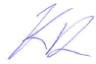 15	__________________________Kaylene Davidsen, CSR(A)Court Reporter18192021222324252627